RADIJSKA ODDAJA (prebrala Tisa Hočevar, 7.b)16. maj  Mednarodni dan sobivanja v miru.V Unesco mreži pridruženih šol 16. maja obeležujemo MEDNARODNI DAN SOBIVANJA V MIRU. Mir lahko pomeni mir med narodi, mir med prijatelji in v družini ali notranji mir. Danes, ko le 600 kilometrov stran divja vojna v Ukrajini in ko milijone otrok po svetu ne živi v miru vam Unescovi podajamo pesem Johna Lennona z naslovom Imagine. Slovenski prevod pesmi gre takole: Predstavljajte si, da ni držav
Ni težko storiti.
Ničesar, za kar bi lahko ubijali ali umrli.
In tudi nobene vere.
Predstavljajte si, da vsi ljudje živijo v miru.Poslušajte pesem v angleškem jeziku in poskušajte dan nameniti miru – miru med prijatelji in miru samim s seboj. 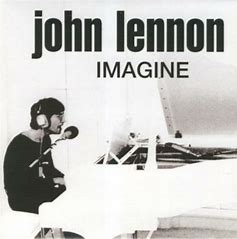 (www.bing.com/imagines)